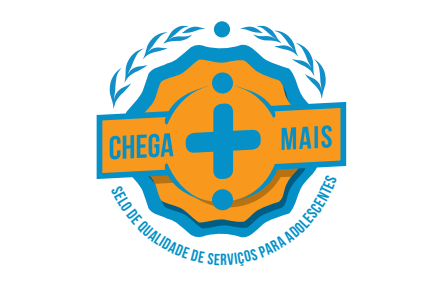 RELATO DE PRÁTICAS DE TRABALHO DOS SERVIÇOS PARA ADOLESCENTESInstruções: -Leia atentamente o documento Chamada No. 1 , DE 1 DE JUNHO DE 2018. - Preencha os itens abaixo respeitando o limite máximo de 8000 caracteres para este documento. Após o preenchimento, realizar upload do documento em PDF.- O relato das práticas de trabalho deverá ser apresentado no padrão formal da língua portuguesa, observando a clareza, coesão e coerência, bem como o alinhamento aos princípios e diretrizes do SUS e a relação com a Atenção Integral à Saúde de Adolescentes.- Não serão considerados trabalhos individuais como monografias, dissertações e teses, somente relatos de práticas de equipes/serviços públicos de saúde. - Os relatos submetidos deverão seguir um roteiro mínimo de estruturação, descrito abaixo.Importante:Ao submeter a inscrição, todos os membros da equipe autorizam a divulgação do trabalho pelos Componentes do Grupo de Apoio Intersetorial (SES, SECriança, EAPSUS, UNFPA). A autorização é para a utilização das informações fornecidas ao  Grupo de Apoio Intersetorial à Estratégia Selo Chega Mais que poderá publicá-la(s), elaborar, produzir ou alterar, se necessário, incluí-la(s) em publicações  ou produção audiovisual, distribuí-la(s), armazená-la(s) em banco de dados, realizar veiculação eletrônica ou em qualquer outra forma direta ou indireta, por prazo indeterminado, neste ou em qualquer outro país, sem qualquer outro ônus para o relator das práticas.DADOS DOS(DAS) INTEGRANTES DA EQUIPE DE TRABALHO Obs:não há limite para o número de profissionais inscritos(as).Nome Completo MatrículaE-mailCPFROTEIRO PARA RELATO DE EXPERIÊNCIAS- TÍTULO DA AÇÃO(em até 150 caracteres)- INTRODUÇÃO (Local de realização da prática de trabalho, contextualização da prática, justificativa)- OBJETIVOS DAS PRÁTICAS DE TRABALHO DESENVOLVIDAS- ESTRUTURA DE ORGANIZAÇÃO PARA EXECUÇÃO (se houver, citar práticas que envolvam intersetorialidade, trabalhos em redes e temas transversais a adolescentes).-RESULTADOS OBTIDOS- CONSIDERAÇÕES FINAIS (Insira neste campo os relatos de experiência do serviço inscrito)